МУНИЦИПАЛЬНОЕ ОБЩЕОБРАЗОВАТЕЛЬНОЕ УЧРЕЖДЕНИЕСРЕДНЯЯ ОБЩЕОБРАЗОВАТЕЛЬНАЯ ШКОЛА№51 г.ТВЕРИиндивидуальный проектШкольные лестницы в помощь образовательному процессуВыполнила:Ученица 9б класса Федосова АлинаРуководитель: Учитель технологииКоролева Е. И.Предварительное оценивание    _____________________                                                                                        (баллы/отметка)«___»_________20___ г.  Руководитель проекта __________/_____________                                                               (подпись)            (расшифровка) Публичная защита:   ______________________                                                                     (баллы/отметка)Суммарный балл:      ______________________                                                                     (баллы/отметка)протокол № _____         «___»_________20___ г.Председатель комиссии       __________/______________                                                                          (подпись)                 (расшифровка) Тверь2019СОДЕРЖАНИЕВведение………………………………………………………….…………………..3План реализации проекта……………………………………………….…….….....5Нормативно правовая база проекта………………………………………………   6Этапы реализации проекта……………………………………………………....….8Бизнес-план   проекта………………………………………………………….......11Заключение…………………………………………………………….…………....12Список используемых источников и литературы…………………………..…….13ВведениеОдной из приоритетных задач государственной политики в области образования является обеспечение высокого качества образования, основанного на фундаментальности знаний и развитии творческих компетентностей обучающихся в соответствии потребностями личности, общества и государства, безопасности образовательного процесса и обеспечении здоровья детей при постоянном развитии профессионального потенциала работников образования. На решение этой задачи направлены программа модернизации системы образования и стандарты нового поколения. Новые стандарты должны регулировать не только содержание образования и планируемые образовательные результаты, но и обеспечивать гарантиями государства достижение этих образовательных результатов в условиях определенной образовательной среды, которую составляют педагогические кадры, а также материально-техническое, информационное и финансово-экономическое обеспечение. Образовательная среда – не новое понятие. Ее связывают с образовательным процессом как часть общей среды, имеющей с ним активное взаимодействие и существенное взаимовлияние, т.е. среда существенно влияет на образовательный процесс, в то время как процесс также оказывает влияние на среду, изменяет ее и подстраивает под себя. Современное образовательное пространство должно:- обеспечивать достижение планируемых результатов освоения основной образовательной программы, личностное развитие обучающихся, в том числе формирование системы социальных ценностей, ключевых компетенций, составляющих основы образования на протяжении всей жизни;- гарантировать охрану и укрепление физического, психологического и социального здоровья детей, обеспечивать индивидуализацию процесса обучения, открытость по отношению к семье и обществу, обеспечивать сетевое взаимодействие образовательных учреждений, использование творческого и профессионального потенциала учителей. Сегодня образовательное пространство рассматривается как комплекс информационно-образовательных ресурсов, методических и материально-технических средств, включающих систему непрерывной поддержки ученика и учителя, финансово-экономических и управленческих механизмов, позволяющих реализовать концептуальные подходы и требования ФГОС. *Эти требования определяют актуальность проекта «Школьные лестницы в помощь образовательному процессу».Аннотация проектаПроект «Школьные лестницы в помощь образовательному процессу» будет реализован всеми участниками образовательного процесса (педагогами, обучающимися и их родителями). Цель проекта: Организация школьного пространства (лестниц) путем реализации социально значимого проекта.Задачи: - создание условий для эффективного проведения перемен обучающимися; - создание условий для предъявления учащимися собственных замыслов и результатов деятельности над творческими и социальными проектами;- реализация задач общекультурного воспитания обучающихся эстетическими средствами; - организация информационно-коммуникативного взаимодействия всех участников учебно-образовательных процессов во всей жизнедеятельности школы; - формирование субкультуры учащихся, восприятия ими нравственно-этических ценностей, общественной морали; - социализация учащихся, формирования правосознания, развитие их информационно-правовой культуры;Направления деятельности:Создание дизайн - проекта оформления лестниц школы.Подбор материала для реализации проекта.Составление сметы расходов реализации проекта.Сбор макулатуры.Приобретение необходимых материалов для реализации проекта.Практическая деятельность по реализации проекта.Сроки реализации проекта: проект реализуется с 2019 года по 2020 годы. Планируемый результат• Яркие, узнаваемые, информационные материалы не только украсят интерьер школы (лестниц), но и помогут детям запомнить формулы по физике, алгебре, неправильные глаголы английского языка, таблицу умножения и т.д.• создавая красоту, материальные ценности для людей, преобразуя среду, в которой мы учимся, ребята преобразуют и совершенствуют себя в первую очередь, приобретают опыт социализации; *	Никитаева М.В. Современная предметно-пространственная среда образовательной организации в соответствии с новыми тенденциями в образовании. // NovaInfo.Ru. 2015.Т.1. № 31. С. 199-202.• ребята, участвующие в проекте, занимают активную жизненную позицию, что важно не только для жизни школы, но и для будущей взрослой жизни; • работа над проектом позволит развивать творческие возможности ребят, формировать их как творческих, эстетически развитых личностей; • этот проект станет одной из творческих форм публичного отчета школы перед родительским сообществом и привлечет в школу контингент учащихся.План реализации проекта • 1 этап – организационный (1-15.09.2019г.)Проведение организационного собрания. Набор групп учащихся. Разработка, тиражирование анкет и проведение анкетирования. • 2 этап – основной (15-30.09.2019 г.)Организация волонтерской работы участников проекта. Отбор лучших идей по итогам наработок по каждому направлению (предмету). Анализ материалов СМИ и интернета. Составление плана, графика работы (время, сроки, место). Проведение запланированных мероприятий. Реализация собственных направлений в социальном проекте. Обращение к заинтересованным лицам.• 3 этап – заключительный (июнь-август 2020г.)Реализация проекта. Подведение итогов работы над проектом. Опубликование итогов проекта в газете «51-ый Континент». Нормативно правовая база проектаВ Российской Федерации существует нормативная база, которую необходимо учитывать при проектировании и строительстве лестниц.«При проектировании лестниц, их изготовлении и монтаже следует строго соблюдать пункты ГОСТ стандартов и придерживаться требований СНиП (строительные нормы и правила). Второй вид нормативных документов рекомендован к выполнению, но не является строго обязательным. Они разработаны, чтобы предупредить грубые ошибки при проектировании деревянных, межэтажных бетонных, винтовых, маршевых и пожарных лестниц в возводимых жилых и общественных зданиях. Опираясь на нормы СНиП, строят безопасные (при спуске и подъеме) для людей, удобные в эксплуатации, не провоцирующие опасные ситуации и соответствующие пр... Количество ступеней и параметры по СНиПСНиП требуют, чтобы в жилых зданиях количество подъемов внутри одного лестничного марша было от 3 до 18, что касается правил СНиП для общественных зданий и сооружений, они ограничивают количество подъемов внутри одного лестничного марша от 3 до 16. Недопустимы лестничные марши в общественных зданиях (школах) с элементами винтовых лестниц, забежных ступеней, прочие декоративные элементы, если использование этого лестничного марша подразумевает его эвакуационное назначение.Согласно этим правилам, нужно учитывать и размеры ступеней. Нормативы говорят о том, что ширина не должна превышать 0,25 м, а высота – 0,22 м. Размеры недопустимо делать различными, в противном случае травмоопасность лестницы повышается. *СП 251.1325800.2016 Здания общеобразовательных организаций. Правила проектирования (с Изменениями N 1, 2)СНиП 2.05.02-85* Строительные нормы и правила на лестницы: все требования при расчетах...1.18 Высота размещения зальных помещений принимается в соответствии с пунктом 6.7.17 СП 2.13130.2012.. ... Допускается устройство парадных открытых лестниц, функционально не используемых при эвакуации. Не допускается устройство эвакуационных лестничных клеток в виде отдельно стоящих сооружений. *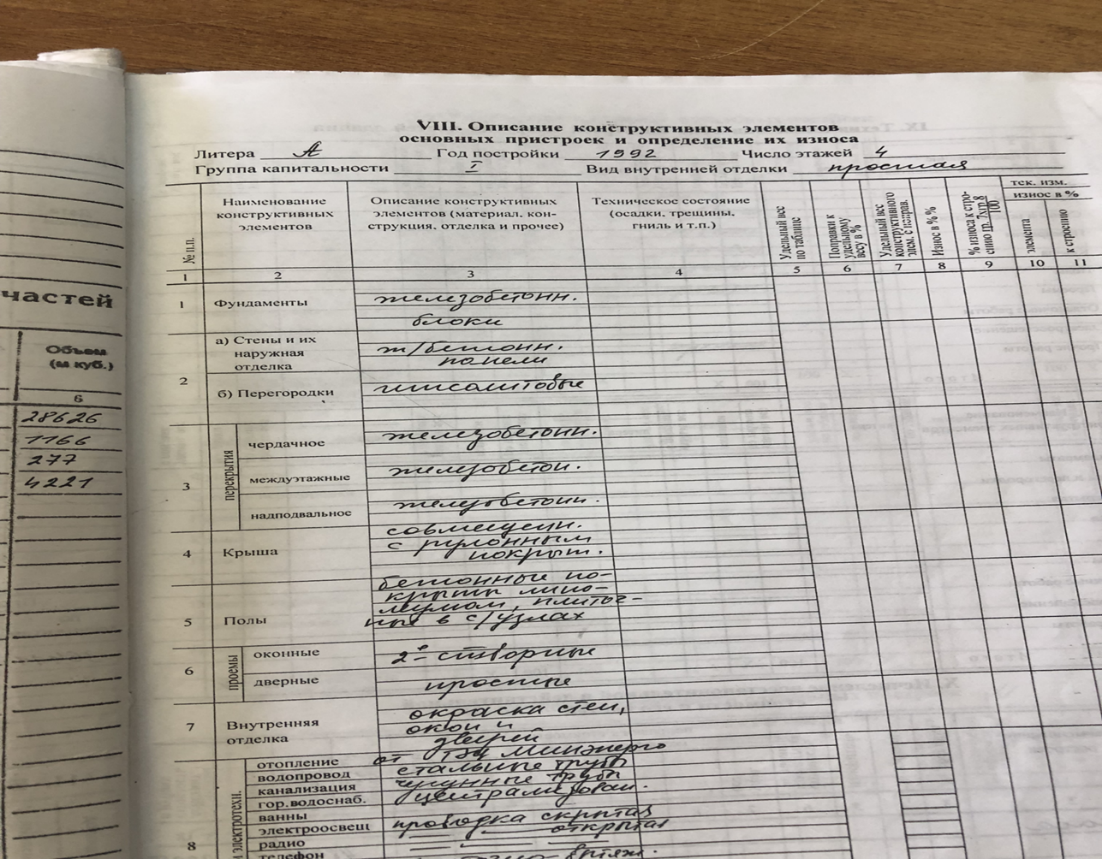 Основные этапы проекта• 1 этап – организационный (1-15.09.2019г.)Проведение организационного собрания. Набор групп учащихся. Разработка, тиражирование анкет и проведение анкетирования._______________________________________________________________________________________* https://yandex.ru/turbo?text=https%3A%2F%2Fmakeladder.com%2Fraschety-i-parametry%2Fsnip-lestnicy-v-obshhestvennyh-zdanijah.html&d=1 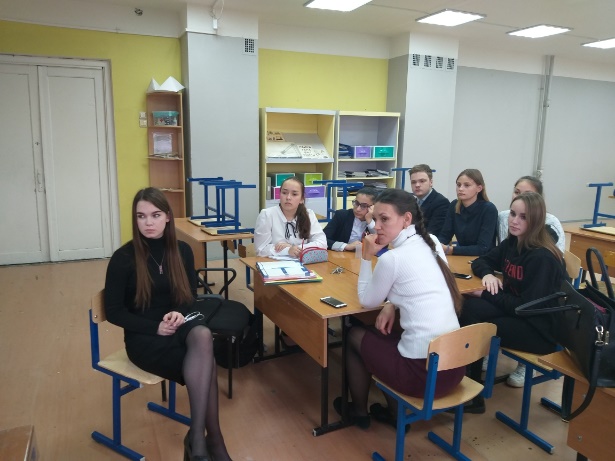 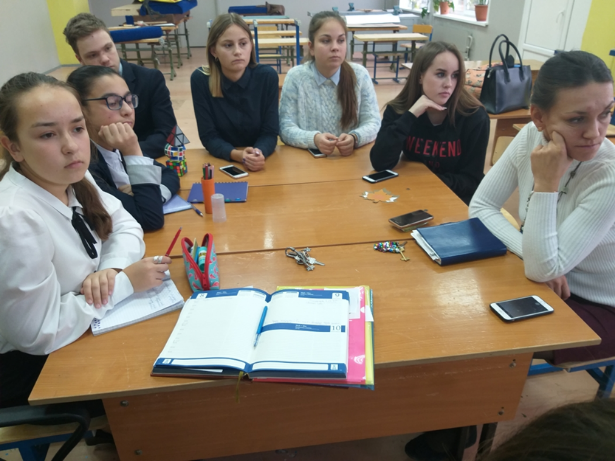 Анкета.На начальной стадии работы над проектом опрос показал, что все опрашиваемые заинтересовались и поддержали идею оформления лестниц в образовательных целях. • 2 этап – основной (15-30.09.2019 г.)Организация волонтерской работы участников проекта. Отбор лучших идей по итогам наработок по каждому направлению (предмету). Анализ материалов СМИ и интернета. Составление плана, графика работы (время, сроки, место). Проведение запланированных мероприятий. Реализация собственных направлений в социальном проекте. Обращение к заинтересованным лицам.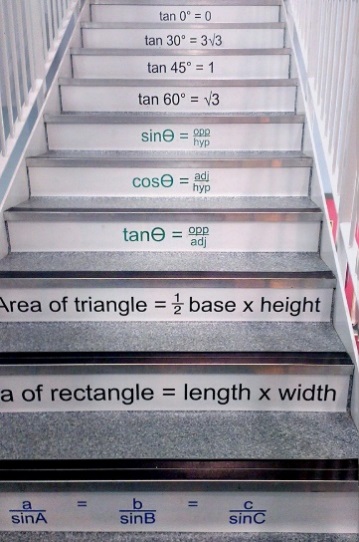 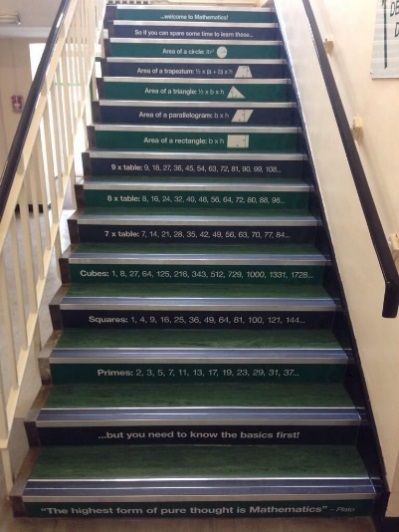 №3 ( со второго по третий этаж)№1 (со второго по третий этаж)№2 (с первого на второй этаж)№2 (со второго по третий этаж)№4 (с первого на второй этаж)№4 (со второго по третий этаж)Бизнес-план проектаООО «Винил Мастер»: переписка – «Пленка к бетону не приклеится, поэтому надо делать с основой. Можно взять Тонкий ПЭТ и уже к нему пленку с ламинацией. А Пэт к ступенькам на жидкие гвозди приклеить. Стоимость такой панели 1240*100мм -200 руб/шт. Если наклейка (фотопечать с ламинацией), то 120 руб.»Средства на реализацию социального проекта (сбор макулатуры):ООО Технострой: 1 кг. макулатуры (не разобранный) = 5.00  41350:5.00 = 8270 кг.  За один раз школа собирает примерно 4000кг. на 15000.00  (Можно реализовать проект за 2 сбора макулатуры). • 3 этап – заключительный (июнь-август 2019г.)Реализация проекта. Подведение итогов работы над проектом. Опубликование итогов проекта в газете «51-ый Континент». ЗаключениеОрганизация внутришкольного пространства призвана способствовать усвоению учебного материала учащимися, обеспечивать сохранение здоровья школьников и педагогов и быть безопасным для всех субъектов образовательного процесса. Пространство коридоров, рекреаций, межлестничных площадок, являясь вспомогательными территориями школы, призваны усилить учебно-воспитательный эффект пребывания ребенка в школе. Реализация проекта «ШКОЛЬНЫЕ ЛЕСТНИЦЫ В ПОМОЩЬ ОБРАЗОВАТЕЛЬНОМУ ПРОЦЕССУ» будет продуктивной, т.к. произойдет обновление школьного пространства (школьных лестниц). И наша школа станет ещё прекраснее. Список используемых источников и литературыЕрошенков И.Н. Культурно-досуговая деятельность в современных условиях. - М.: НГИК, 2004.Кириллова О. А. Организация предметно-пространственной среды в кабинетах образовательной организации в соответствии с ФГОС ООО/ NovaInfo.Ru. 2015.Т.1. № 31. С. 192-196.Никитаева М.В. Современная предметно-пространственная среда образовательной организации в соответствии с новыми тенденциями в образовании. // NovaInfo.Ru. 2015.Т.1. № 31. С. 199-202.Новичкова М.А. «Экология жизненного пространства», 2005.Современные технологии социально-культурной деятельности. Под ред. Григорьева Е.И. Тамбов: 2002.Стрельцов Ю.А. Культурология досуга - М., 2002 г.Федеральный государственный образовательный стандарт основного общего образования /Министерство образования и науки Российской Федерации. 2-е изд. М.: Просвещение, 2013.Электронные ресурсы:- https://yandex.ru/turbo?text=https%3A%2F%2Fmakeladder.com%2Fraschety-i-parametry%2Fsnip-lestnicy-v-obshhestvennyh-zdanijah.html&d=1 Вопросник для обучающихся. «Школьные лестницы в помощь образовательному процессу»опрошено  313  человек  (5-9 классы)Вопросник для обучающихся. «Школьные лестницы в помощь образовательному процессу»опрошено  313  человек  (5-9 классы)Вопросник для обучающихся. «Школьные лестницы в помощь образовательному процессу»опрошено  313  человек  (5-9 классы)1.Нужен ли в школе такой проект?Да - 313Нет -02.Хотел бы ты принять участие в социальном проекте «Лестницы в помощь образовательному процессу»?Да - 313Нет - 03. Если «да», то оставь свои данные (Ф.И., класс, возраст, контактный телефон) Годжаева Ж. (7Б), Кузьмина И. (8В)4. По каким предметам Вы хотели бы видеть напоминаниеМатематика – 30%Обществознание – 28%Физика – 22%Литература – 18%Анг.яз. – 17%Химия -11%Немецкий яз.-9%№3 (с первого по второй этаж)№3 (с первого по второй этаж)№3 (с первого по второй этаж)Дюма «Граф Монте-Кристо»Хемингуэй « Старик и море»Хемингуэй « Старик и море»Васильев « Завтра была война»Гете «Фауст»Гете «Фауст»Пушкин « Евгений Онегин»Достоевский «Преступление и наказание»Достоевский «Преступление и наказание»Жюль Верн « Таинственный остров»Достоевский « Братья Карамазовы»Достоевский « Братья Карамазовы»Тургенев «Записки охотника»« Дневник Анны  Франк»  Анна Франк« Дневник Анны  Франк»  Анна ФранкТолстой «Война и мир» «Унесенные ветром» Митчелл «Унесенные ветром» Митчелл Гоголь «Ревизор»Булгаков « Белая гвардия»Булгаков « Белая гвардия»Салтыкова-Щедрина «История одного города»« Ярмарка тщеславия» Теккерей« Ярмарка тщеславия» ТеккерейТургенев «Отцы и дети»Чехов «Планета 6»Чехов «Планета 6»Даниэль Дефо « Робензон Крузо»Пушкин « Медный всадник»Пушкин « Медный всадник»Маркес «Сто лет одиночества»  Маркес «Сто лет одиночества»  Маркес «Сто лет одиночества»  №3 ( со второго по третий этаж)№3 ( со второго по третий этаж)Параллелограмм-это четырехугольник , у которого противоположные стороны попарно параллельны, то есть лежат на параллельных прямых.Высота-это отрезок перпендикуляра, опущенного из вершины геометрической фигуры на ее основание или на продолжение основания.Sтрапеции= a+b/2*hSокружности=nR2Sромба=1/2d1d2Sпрямоугольника=abSквадрата=a2Sтреугольника=1/2abБиссектриса угла-это луч, исходящий из вершины угла и делящий этот угол на два равных угла.Ax2+bx+c=b2-4acX1=-b-корень из дискриминанта/ 2aX2=-b+ корень из дискриминанта/ 2aМедиана-это отрезок, соединяющий вершину треугольника с серединой противоположной стороны.Третий признак равенства треугольника: Если три стороны одного треугольника соответственно равны трем сторонам другого треугольника, то такие треугольники равны..Второй признак равенства треугольника: Если сторона и два прилежащих к ней угла одного треугольника соответственно равны стороне и двум прилежащим к ней углам другого треугольника, то такие треугольники равны.Средняя линия-это отрезок, соединяющий середины двух сторон.Первый признак равенства треугольника: Если две стороны и угол между ними одного треугольника соответственно равны двум сторонам и углу между ними другого треугольника, то такие треугольники равны.Sпараллелограмма= ah№1 (с первого по второй этаж)№1 (с первого по второй этаж)A=I*U*TP=I*UCила упругости прямо пропорциональноU2/U1=I2/I11/Rобщ=1/R1+1/R2  Rобщ=R1*R2/R1+R2R=U/IP=F/SN=Q1-Q2/Q1*100%Закон омаСила токаМощность Расчет количества теплотыЗакон джоуляПатетическая энергияАрхимедова силаКинетическая энергияГидростатическое давлениеN=An/Aз*100%СИЛА тренияРавномерное движение v=s/t s=v*t  t=s/vA=F*SКПД=An/AзCa(OH)2-ГИДРОАКСИД КАЛИЯ(2 НА 3) Ba(OH)2-ГИДРОАКСИД БАРИЯAI(OH)2-ГИДРОАКСИД АЛЮМИНИЯNa2SO4 СУЛЬФАТH2CO3- УГОЛЬНАЯFe(OH)3 ГИДРОАКСИД ЖЕЛЕЗАH3PO4- ФОСФОРНАЯAICI ХЛОРИД АЛЮМИНИЯHNO3-АЗОТНАЯNaOH2 ГИДРОАКСИД НАТРИЯH2SO4- СЕРНАЯKOH2  ГИДРОАКСИД КАЛИЯCuO+2HCI=H2O+CuCI ХЛОРИД МЕДИCaCO3 КАРБАНАТ КАЛБЦИЯN2O5+H2O=H2NO3 АЗОТОВАЯFePO4 ФОСФАТ ЖЕЛЕЗАCO2+H2O=H2CO3 УГОЛЬНАЯKMnO4=K2Mn4+MnO2+O2SO3+H2O=H2SO4  СЕРНАЯ КИСЛОТАHCI=H2+CI2Дозволение- юридическое разрешение совершать в условиях, предусмотренных правовой нормой, те или иные действия, либо воздержаться от их совершения по своему усмотрению.Международное правоотношение-общественное отношение. Урегулированное нормами международного права.Дефляция- снижение уровня цен в экономике.Консенсус-это согласие, согласованное мнение по какому-либо вопросу.Дефицит- величина, на которую объем спроса превышает объем предложения при ценах ниже равновесной.Исполнитель- это лицо, непосредственно совершившее преступление.Государственная администрация- система федеральных органов исполнительной власти.Инфляция-это обесцененное денежной единицы, уменьшение ее покупательной способности, ведущее к росту цен.Гипотеза-это составная часть нормы прав, которая указывает на условия, при наличии которых норма должна осуществляться.Индивид- это гражданин соответствующего государства, а также иностранный гражданин и лицо без гражданства.Власть-это способность известных классов, социальных групп либо индивидов проводить свою волю через некую социальную среду, используя при необходимости принуждения.Инвестиция-это затраты на производство и накопление средств производства и увеличение материальных запасов.Бюджетный дефицит- это та сумма, на которую расходы государственного бюджета превышают его доходы.Издержки производства-это затраты предприятия по производство товаров.Блага- это продукты и услуги, это материальные и не материальные средства удовлетворения человеческих потребностей, которые в свою очередь деляться на потребительские блага и блага производственного назначения.Заявление-это обращение граждан по поводу реализации прав и свобод, закрепленных в конституции РФ или текущим законодательством.Анархия-отсутствие государственной власти, порядка и организованности в обществе.Запреты-возложение юридической обязанности не совершать те или иные действия, предусмотренные правовой нормой.Авторитаризм-система власти, основанная на единоличном правлении. Жалоба- это обращение в государственные или иные официальные органы по поводу нарушения действиями и решениями прав, свобод и законных интересов граждан.Доход- плоды, производимые вещью, вовлекаемой в гражданский оборот.Can/could/could- мочьSit/sat/sat- сидетьCome/came/come- приходить Swim/swam/swam- плавать Cost/cost/cost- стоитьKeep/kept/kept- держатьСut/cut/cut- резатьLay /laid/laid- кластьBuild/build/build- строитьSleep/slept/slept-спатьBlow/blew/blown- дутьGet/got/got-получать Bite/bit/bitten- кусатьDraw/drew/drawn- рисоватьBegin/began/begun- начинатьChoose/chose/chosen- выбирать Become/became/became- становитьсяBring/brought/brought- приносить Bear/bore/born-родитьBind/bound/bound- связатьBe/was/been-бытьBleed/bled/bled- кровоточить 5*7=35                                       5*9=455*8=40                                       5*10=5010*10=1005*3=15                                        5*5=255*4=20                                        5*6=309*7=63                                   9*9=819*8=72                                   9*10=904*9=36                                         5*1=54*10=40                                      5*2=109*3=27                                    9*5=459*4=36                                      9*6=544*5=20                                         4*7=284*6=24                                         4*8=328*9=72                                     9*1=98*10=80                                     9*2=184*1=4                                           4*3=124*2=8                                           4*4=168*5=40                                     8*7=568*6=48                                    8*8=643*7=21                                         3*9=273*8=24                                         3*10=308*1=8                                          8*3=248*2=16                                       8*4=323*3=9                                           3*5=153*4=12                                          3*6=187*7=49                                        7*9=637*8=56                                        7*10=702*9=18                                      3*1=32*10=20                                    3*2=67*3=21                                       7*5=357*4=28                                       7*6=422*5=10                                          2*7=142*6=12                                           2*8=166*9=54                                       7*1=76*10=60                                     7*2=142*1=2                                           2*3=62*2=4                                            2*4=86*5=30                                       6*7=426*6=36                                        6*8=48Каб:6*1=6                                           6*3=186*2=12                                         6*4=24Essens-естьSich erholtn- отдыхатьPfeffern-перчитьDiskutieren-обсуждатьKochеn-готовитьTelephonieren-разговаривать по телефонуReparieren- ремонтировать( технику)Drucken-распечататьEinkaufen- закупатьArbeiten-работать Kaufen-покупатьSchwatzen-болтатьStehen-стоять Dichten-писать стихиLiegen-лежатьZeichnen-чертитьSitzen-сидетьDenken-думать оWohnen- проживатьLoben-хвалитьLeben-житьLernen- учиться в школеРесурсыСуммаСтоимость панели на одну ступеньку 1240*100мм= 200 руб/шт.Всего ступенек 264, включая ступени ведущие на 4 этаж.Всего (с первого по 3 этаж):                           =      177 35400Приобретение расходных материалов (жидкие        гвозди) 1 тюбик =  85.005950.00Итого:41350.00